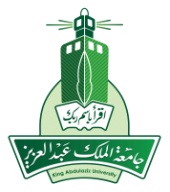 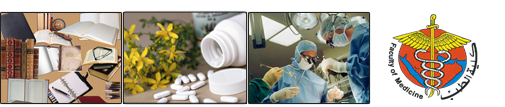 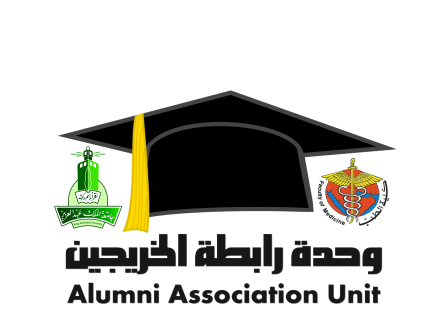 وحدة رابطة الخريجينAlumni Association Unitالمعلومات المطلوبة :1الاسم بالعربي:2الاسم بالانجليزي:3سنة التخرج:4الوظيفة الحالية:5جهة العمل:6المدينة:7الشهادات العلمية:8التخصص العام:9التخصص الدقيق:10سنة الالتحاق ببرنامج الزمالة ان وجد:11البريد الإلكتروني:12رقم الهاتف او الجوال: